EARTH DAY 2023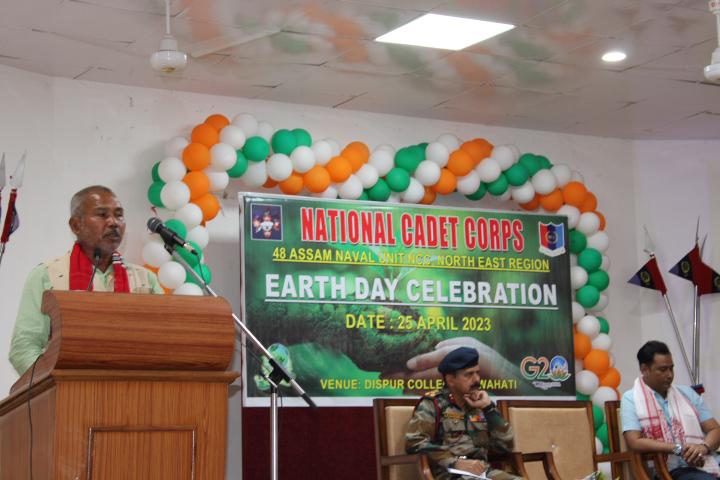 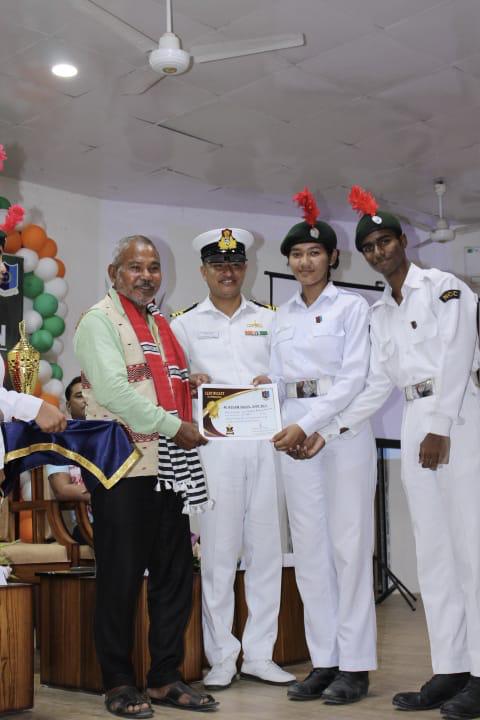 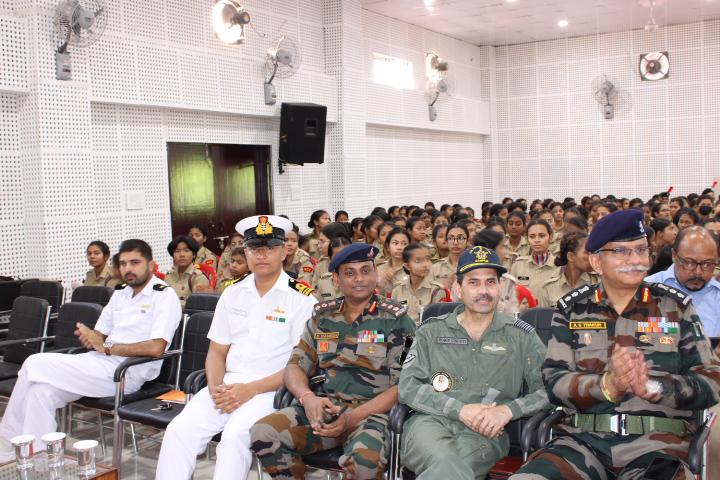 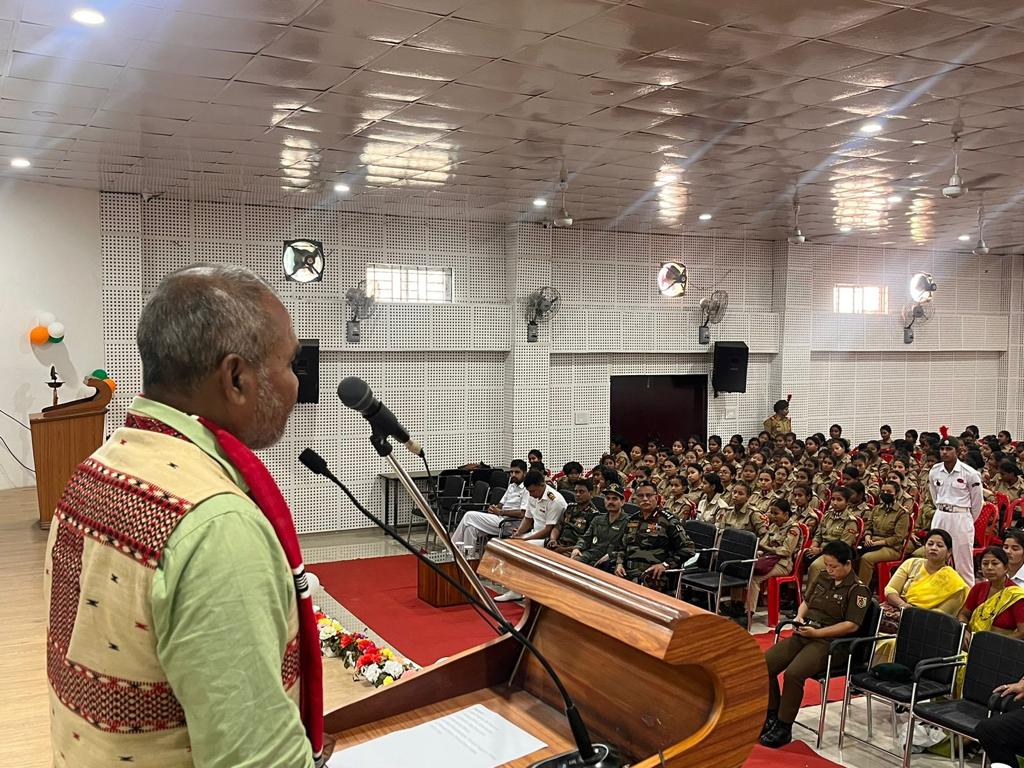 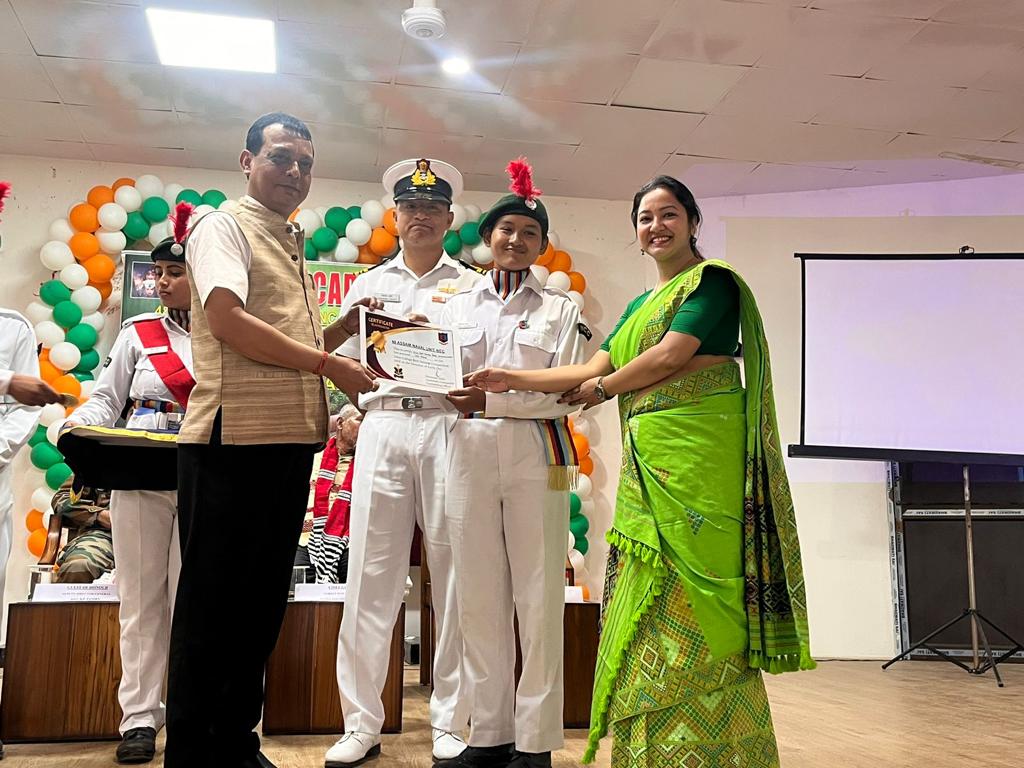 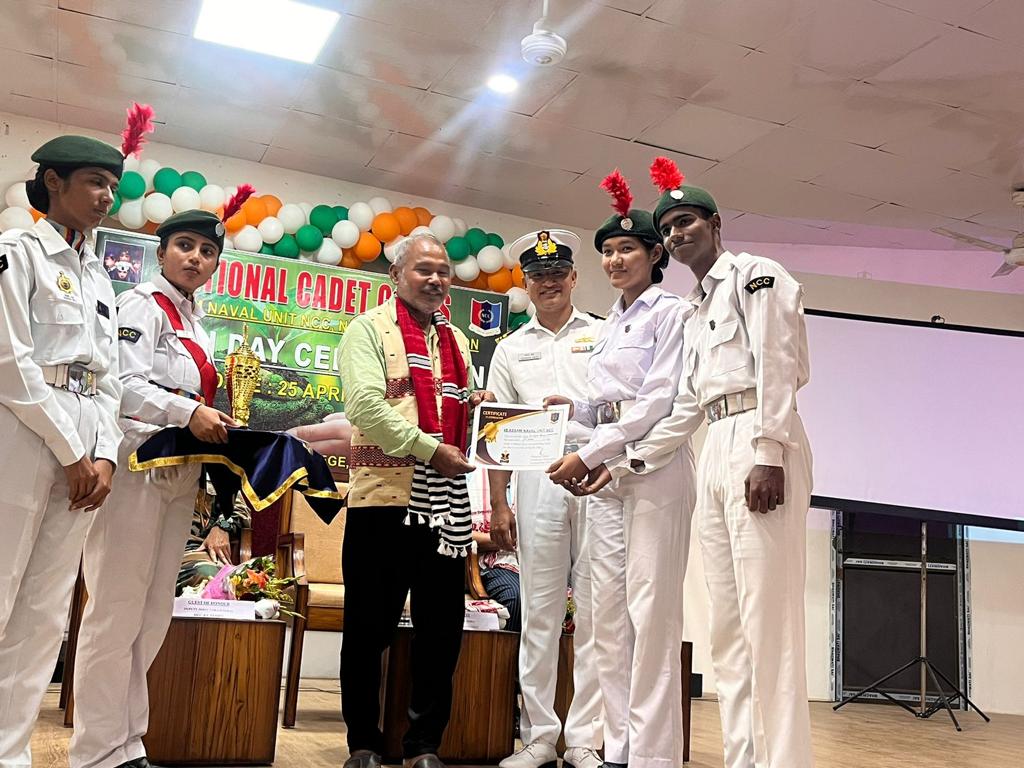 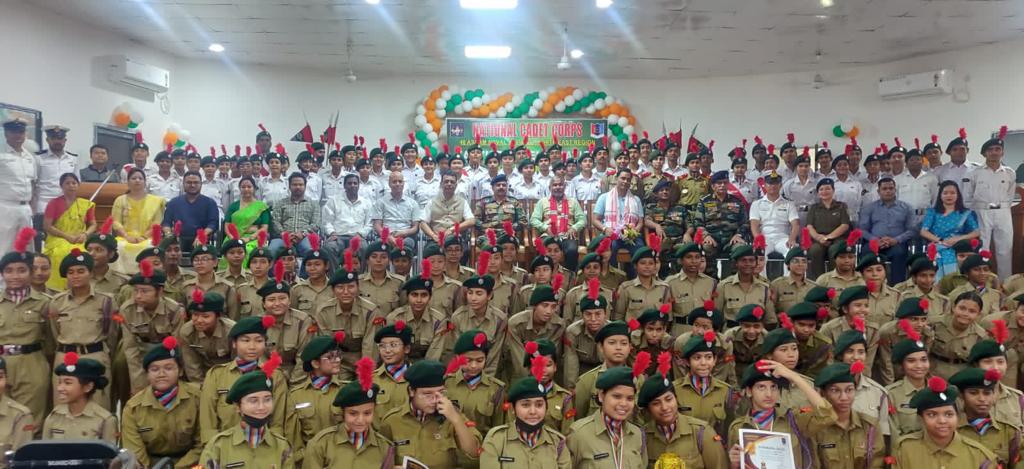 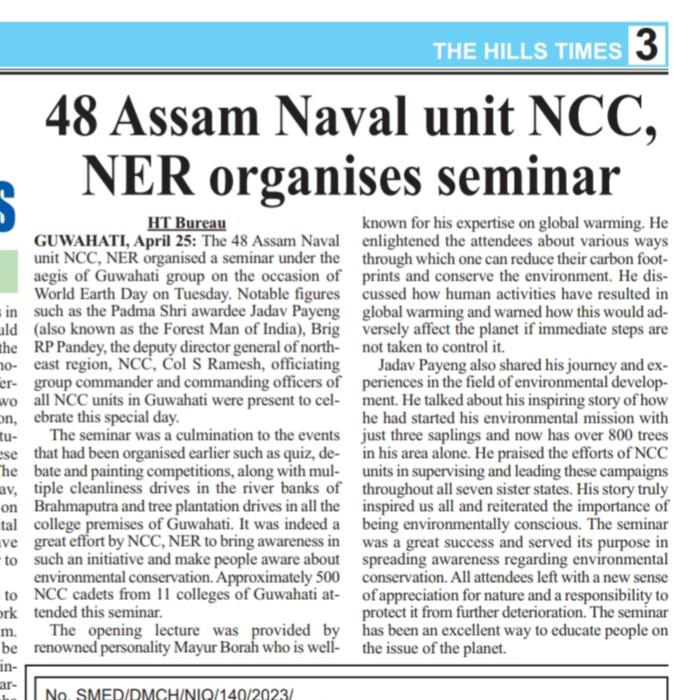 